Comprehensive School Improvement Plan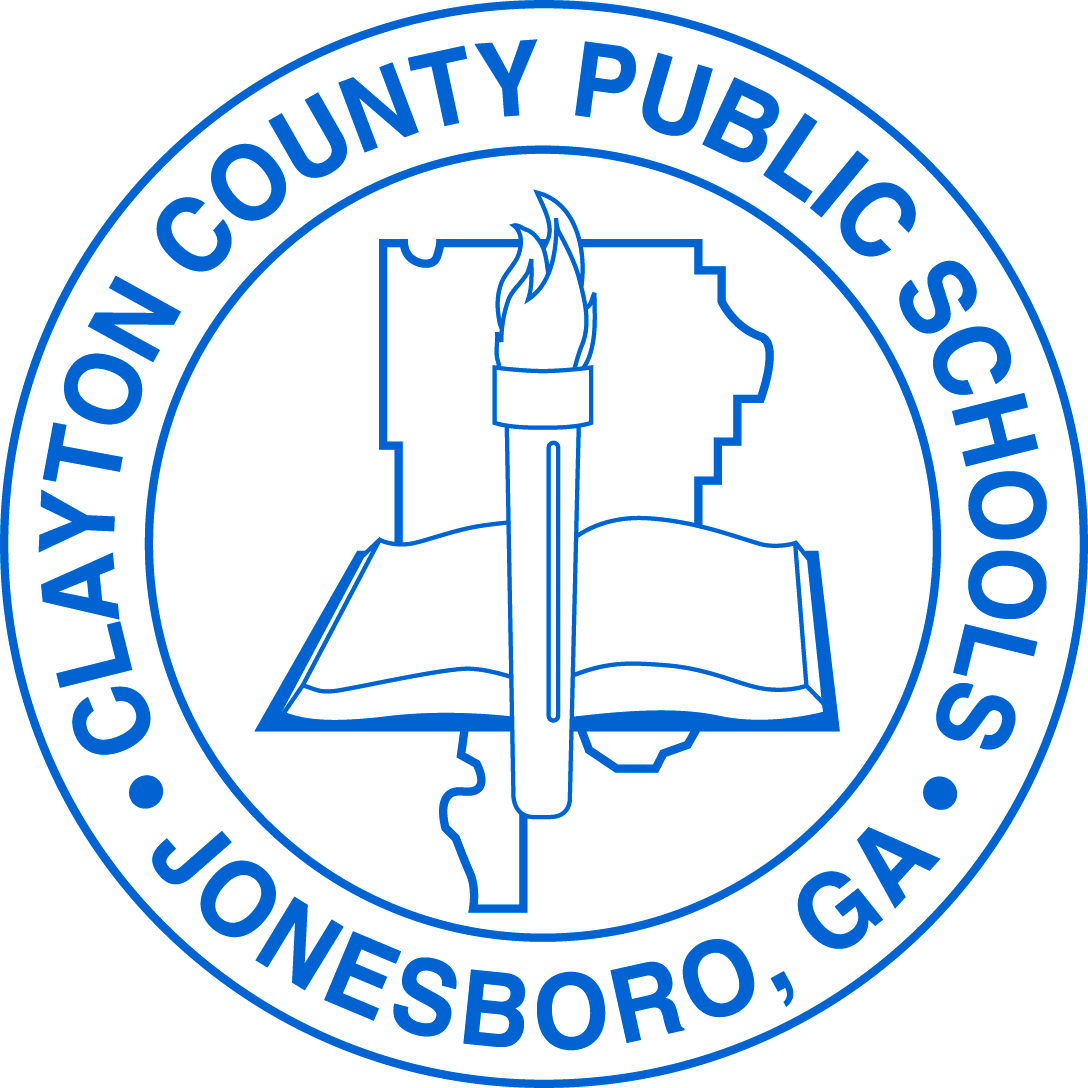 E. J. Swint Elementary School2018-2019Vision StatementThe vision of Clayton County Public Schools is to be a district of high performance ALL students to live and compete successfully in a global society.Mission StatementThe mission of Clayton County Public Schools is to empower students to achieve academic and personal goals.Principal: Sarah CainionAssistant Principal(s): Ava Davis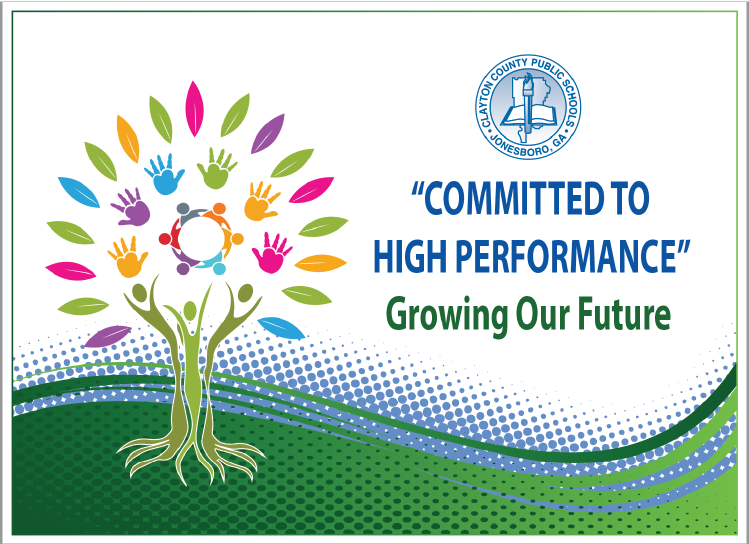 Action PlanSchool Leadership/Improvement TeamSchool Leadership/Improvement TeamNamePositionSarah CainionPrincipalAva DavisAssistant PrincipalKarla ReeseAcademic CoachClaude GatlinParent LiaisonCarmen BlackEIP TeacherTamika CrawfordESOL TeacherRosalind RogersPTA PresidentSherita JonesParaprofessionalRoger SwintCommunity MemberTakenya SweeperParent/PTA OfficerTammy HolderParent/PTA OfficerPerformance Objective 1:  By 2023, Clayton County Public Schools will increase the percentage of student scoring at the Proficient and/or Distinguished levels on the Georgia Milestones to at least 80% in each content area.GADOE School Improvement Systems:  Coherent Instruction, Effective Leadership, Family and Community Engagement, Professional Capacity  Performance Objective 1:  By 2023, Clayton County Public Schools will increase the percentage of student scoring at the Proficient and/or Distinguished levels on the Georgia Milestones to at least 80% in each content area.GADOE School Improvement Systems:  Coherent Instruction, Effective Leadership, Family and Community Engagement, Professional Capacity  Performance Objective 1:  By 2023, Clayton County Public Schools will increase the percentage of student scoring at the Proficient and/or Distinguished levels on the Georgia Milestones to at least 80% in each content area.GADOE School Improvement Systems:  Coherent Instruction, Effective Leadership, Family and Community Engagement, Professional Capacity  Performance Objective 1:  By 2023, Clayton County Public Schools will increase the percentage of student scoring at the Proficient and/or Distinguished levels on the Georgia Milestones to at least 80% in each content area.GADOE School Improvement Systems:  Coherent Instruction, Effective Leadership, Family and Community Engagement, Professional Capacity  Performance Objective 1:  By 2023, Clayton County Public Schools will increase the percentage of student scoring at the Proficient and/or Distinguished levels on the Georgia Milestones to at least 80% in each content area.GADOE School Improvement Systems:  Coherent Instruction, Effective Leadership, Family and Community Engagement, Professional Capacity  Performance Objective 1:  By 2023, Clayton County Public Schools will increase the percentage of student scoring at the Proficient and/or Distinguished levels on the Georgia Milestones to at least 80% in each content area.GADOE School Improvement Systems:  Coherent Instruction, Effective Leadership, Family and Community Engagement, Professional Capacity  Action Steps/ TasksTimelineProject Leader(s) and School Level Person(s) MonitoringResources/ FundingCheck Points/ Related Artifacts and EvidenceProfessional LearningActivity and Date(where applicable)Increase the percentages of 3rd grade students reading at or above a 670 Lexile, 4th grade students reading at or above a 840 Lexile and 5th grade students reading at or above a 920 Lexile by 10% as measured by the Georgia Milestones AssessmentAugust 2018 – May 2019PrincipalAssistant PrincipalTitle I Academic CoachmyON reading program -  Title I General FundsmyON usage/Lexile reportsLexile goal sheets for trackingLexile goal posted in each classroomLexile leveled booksGADOE website“Using Lexiles to Increase Reading Skills” PDImplement targeted well-planned instruction and assessments to ensure mastery of basic skills and to build conceptual understanding of skills that all students demonstrate orally, visually and in writingAugust 2018 – May 2019PrincipalAssistant PrincipalTitle I Academic CoachNoneCCPS Framework for High PerformanceCollaborative planning minutesLesson plansTKES observationsWalk-throughsAssessments and dataDistrict benchmarks“Rigor and Relevance” PDUtilize a data analysis protocol that allows teachers to systematically disaggregate and analyze assessment data biweeklyAugust 2018 – May 2019PrincipalAssistant PrincipalTitle I Academic CoachNoneData analysis sheetsData chartsiReady Reading and Math intervention screeners (BOY, MOY, EOY)“Data Analysis” PDSupplemental Supports: What supplemental action steps will be implemented for these subgroups?Supplemental Supports: What supplemental action steps will be implemented for these subgroups?Economically DisadvantagedFoster and HomelessSmall group instruction will be provided. Various collaborative teaching models will be utilized by the classroom and support teachers to provide well-planned, standards-based, cohesive instruction that meets the needs of all students.Small group instruction will be provided. Various collaborative teaching models will be utilized by the classroom and support teachers to provide well-planned, standards-based, cohesive instruction that meets the needs of all students.English LearnersMigrantThe ESOL teacher will co-teach, provide small group instruction, and/or differentiate instruction. Small group instruction will be provided. Various collaborative teaching models will be utilized by the classroom and support teachers to provide well-planned, standards-based, cohesive instruction that meets the needs of all students.Race/Ethnicity/MinorityStudents with DisabilitiesSmall group instruction will be provided. Various collaborative teaching models will be utilized by the classroom and support teachers to provide well-planned, standards-based, cohesive instruction that meets the needs of all students.The DES teachers will co-teach, provide small group instruction, and/or differentiate instruction.Performance Objective 2:  Over the next five years, Clayton County Public Schools will increase the graduation rate from 69.6% to 90% or higher.GADOE School Improvement Systems:  Coherent Instruction, Effective Leadership, Family and Community Engagement, Professional CapacityPerformance Objective 2:  Over the next five years, Clayton County Public Schools will increase the graduation rate from 69.6% to 90% or higher.GADOE School Improvement Systems:  Coherent Instruction, Effective Leadership, Family and Community Engagement, Professional CapacityPerformance Objective 2:  Over the next five years, Clayton County Public Schools will increase the graduation rate from 69.6% to 90% or higher.GADOE School Improvement Systems:  Coherent Instruction, Effective Leadership, Family and Community Engagement, Professional CapacityPerformance Objective 2:  Over the next five years, Clayton County Public Schools will increase the graduation rate from 69.6% to 90% or higher.GADOE School Improvement Systems:  Coherent Instruction, Effective Leadership, Family and Community Engagement, Professional CapacityPerformance Objective 2:  Over the next five years, Clayton County Public Schools will increase the graduation rate from 69.6% to 90% or higher.GADOE School Improvement Systems:  Coherent Instruction, Effective Leadership, Family and Community Engagement, Professional CapacityPerformance Objective 2:  Over the next five years, Clayton County Public Schools will increase the graduation rate from 69.6% to 90% or higher.GADOE School Improvement Systems:  Coherent Instruction, Effective Leadership, Family and Community Engagement, Professional CapacityAction Steps/ TasksTimelineProject Leader(s) and School Level Person(s) MonitoringResources/ FundingCheck Points/ Related Artifacts and EvidenceProfessional LearningActivity and Date(where applicable)Monitor the fidelity of the implementation of the Early Intervention Program (EIP).August 2018  - May 2019 PrincipalAssistant PrincipaliReadyDIBELS (K-1)Title I FundingEnsure that all teachers receive adequate training and are able to schedule effectivelyReview collaborative lesson plans to ensure alignment with the GSEEvaluate data regularly to ensure that progress monitoring is occurring in a timely manner and to evaluate the program’s implementationiReady Math trainingSupplemental Supports: What supplemental action steps will be implemented for these subgroups?Supplemental Supports: What supplemental action steps will be implemented for these subgroups?Economically DisadvantagedFoster and HomelessTeachers will use data to inform instruction and provide various strategies to differentiate the learning for individual students.Teachers will use data to inform instruction and provide various strategies to differentiate the learning for individual students.English LearnersMigrantThe ESOL teacher will provide visuals, graphic organizers, sentence frames, manipulatives, and/or utilize cooperative learning. Teachers will use data to inform instruction and provide various strategies to differentiate the learning for individual students.Race/Ethnicity/MinorityStudents with DisabilitiesTeachers will use data to inform instruction and provide various strategies to differentiate the learning for individual students.The DES teachers will provide visuals, graphic organizers, sentence frames, manipulatives, and/or utilize cooperative learning. Performance Objective 3:  By 2023, Clayton County Public Schools will increase the number of students absent less than 10% of their enrolled academic year.GADOE School Improvement Systems:  Effective Leadership, Supportive Learning Environment, Family and Community Engagement, Professional Capacity  Performance Objective 3:  By 2023, Clayton County Public Schools will increase the number of students absent less than 10% of their enrolled academic year.GADOE School Improvement Systems:  Effective Leadership, Supportive Learning Environment, Family and Community Engagement, Professional Capacity  Performance Objective 3:  By 2023, Clayton County Public Schools will increase the number of students absent less than 10% of their enrolled academic year.GADOE School Improvement Systems:  Effective Leadership, Supportive Learning Environment, Family and Community Engagement, Professional Capacity  Performance Objective 3:  By 2023, Clayton County Public Schools will increase the number of students absent less than 10% of their enrolled academic year.GADOE School Improvement Systems:  Effective Leadership, Supportive Learning Environment, Family and Community Engagement, Professional Capacity  Performance Objective 3:  By 2023, Clayton County Public Schools will increase the number of students absent less than 10% of their enrolled academic year.GADOE School Improvement Systems:  Effective Leadership, Supportive Learning Environment, Family and Community Engagement, Professional Capacity  Performance Objective 3:  By 2023, Clayton County Public Schools will increase the number of students absent less than 10% of their enrolled academic year.GADOE School Improvement Systems:  Effective Leadership, Supportive Learning Environment, Family and Community Engagement, Professional Capacity  Action Steps/ TasksTimelineProject Leader(s) and School Level Person(s) MonitoringResources/ FundingCheck Points/ Related Artifacts and EvidenceProfessional LearningActivity and Date(where applicable)Provide incentives for students (NBA – Never Been Absent celebration, perfect attendance awards, sock hop dance)August 2018 – May 2019Assistant PrincipalCounselorAttendance CommitteeSchool FundsMonthly/semester attendance reports NoneIncrease tracking of student attendance by classroom teachers each week and school-wide each monthAugust 2018 – May 2019Assistant PrincipalCounselorAttendance CommitteeAttendance committee meeting minutesFollow up monthlyNoneSupplemental Supports: What supplemental action steps will be implemented for these subgroups?Supplemental Supports: What supplemental action steps will be implemented for these subgroups?Economically DisadvantagedFoster and HomelessTeachers will track individual student attendance frequently and provide incentives. Teachers will track individual student attendance frequently and provide incentives. English LearnersMigrantThe ESOL teacher will track individual student attendance frequently and provide incentives. Teachers will track individual student attendance frequently and provide incentives. Race/Ethnicity/MinorityStudents with DisabilitiesTeachers will track individual student attendance frequently and provide incentives.The DES teachers will track individual student attendance frequently and provide incentives. Performance Objective 4:  By 2023, Clayton County Public Schools will decrease the number of discipline infractions while increasing employee morale and community support. GADOE School Improvement Systems:  Effective Leadership, Supportive Learning Environment, Family and Community Engagement, Professional Capacity  Performance Objective 4:  By 2023, Clayton County Public Schools will decrease the number of discipline infractions while increasing employee morale and community support. GADOE School Improvement Systems:  Effective Leadership, Supportive Learning Environment, Family and Community Engagement, Professional Capacity  Performance Objective 4:  By 2023, Clayton County Public Schools will decrease the number of discipline infractions while increasing employee morale and community support. GADOE School Improvement Systems:  Effective Leadership, Supportive Learning Environment, Family and Community Engagement, Professional Capacity  Performance Objective 4:  By 2023, Clayton County Public Schools will decrease the number of discipline infractions while increasing employee morale and community support. GADOE School Improvement Systems:  Effective Leadership, Supportive Learning Environment, Family and Community Engagement, Professional Capacity  Performance Objective 4:  By 2023, Clayton County Public Schools will decrease the number of discipline infractions while increasing employee morale and community support. GADOE School Improvement Systems:  Effective Leadership, Supportive Learning Environment, Family and Community Engagement, Professional Capacity  Performance Objective 4:  By 2023, Clayton County Public Schools will decrease the number of discipline infractions while increasing employee morale and community support. GADOE School Improvement Systems:  Effective Leadership, Supportive Learning Environment, Family and Community Engagement, Professional Capacity  Action Steps/ TasksTimelineProject Leader(s) and School Level Person(s) MonitoringResources/ FundingCheck Points/ Related Artifacts and EvidenceProfessional LearningActivity and Date(where applicable)Follow the behavior management system in all classrooms consistently (behavior charts)August 2018 – May 2019Assistant PrincipalBehavior CommitteeProfessional Learning ClassesClassroom observationsMonitor discipline referrals for student and teacher frequency“Classroom Management” PD provided by the DistrictUtilize Positive Behavior Intervention System (Stepping Stones to Success)August 2018 – May 2019Assistant PrincipalBehavior CommitteeCounselorNoneSchool-wide book study on The Seven Habits of Happy Kids by Sean CoveyProvide staff mentors for students in needOffer small group sessions to present alternative strategiesNoneSupplemental Supports: What supplemental action steps will be implemented for these subgroups?Supplemental Supports: What supplemental action steps will be implemented for these subgroups?Economically DisadvantagedFoster and HomelessTeachers will communicate more frequently with students to identify concerns and offer solutions. Teachers will use a variety of strategies to encourage good behavior.Teachers will communicate more frequently with students to identify concerns and offer solutions. Teachers will use a variety of strategies to encourage good behavior.English LearnersMigrantThe ESOL teacher will provide incentives.Teachers will communicate more frequently with students to identify concerns and offer solutions. Teachers will use a variety of strategies to encourage good behavior.Race/Ethnicity/MinorityStudents with DisabilitiesTeachers will communicate more frequently with students to identify concerns and offer solutions. Teachers will use a variety of strategies to encourage good behavior.The DES teachers will communicate more frequently with individual students to identify concerns and offer solutions. Teachers will use a variety of strategies to encourage good behavior.